REPUBLICA DE CHILEILUSTRE MUNICIPALIDAD DE SAN ANTONIOMEMORANDUM  N° ____/___DE____DE____     DE       :   DEPARTAMENTO DE INSPECCIÓN        A       :   DEPARTAMENTO DE INGRESOS MUNICIPALESMATERIA: INFORMA LO QUE INDICA___________________________________________________________________________________________________  Junto con  saludar, informo a usted que Analizado  los registros de las Patentes detalladas a continuación,  Se detallan las siguientes observaciones:     	Para su conocimiento y fines.              Saluda atentamente a Ud.,  					         ____________________________________								LEONARDO INOSTROZA BOLADOS                  DEPARTAMENTO INSPECCIÓN   CPC/ xxxx    Distribución:    Departamento Ingresos Municipales     N°Nombre del solicitanteRutGiro SolicitadoDirección Comercial en que se emplazará12N°Nombre del solicitanteGiro SolicitadoObservaciones:(detallar multas, infracciones u otras observaciones relevantes).123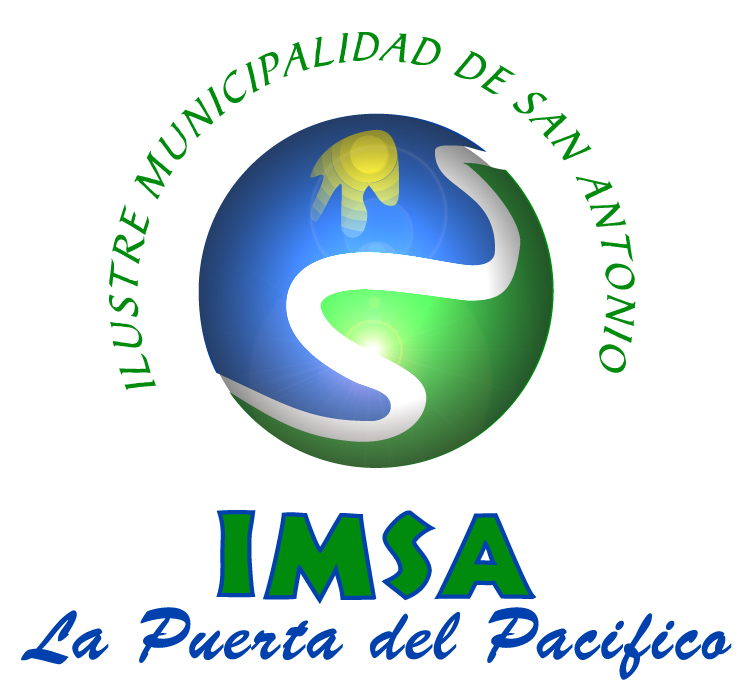 